Ministry Of Higher Education and Scientific Research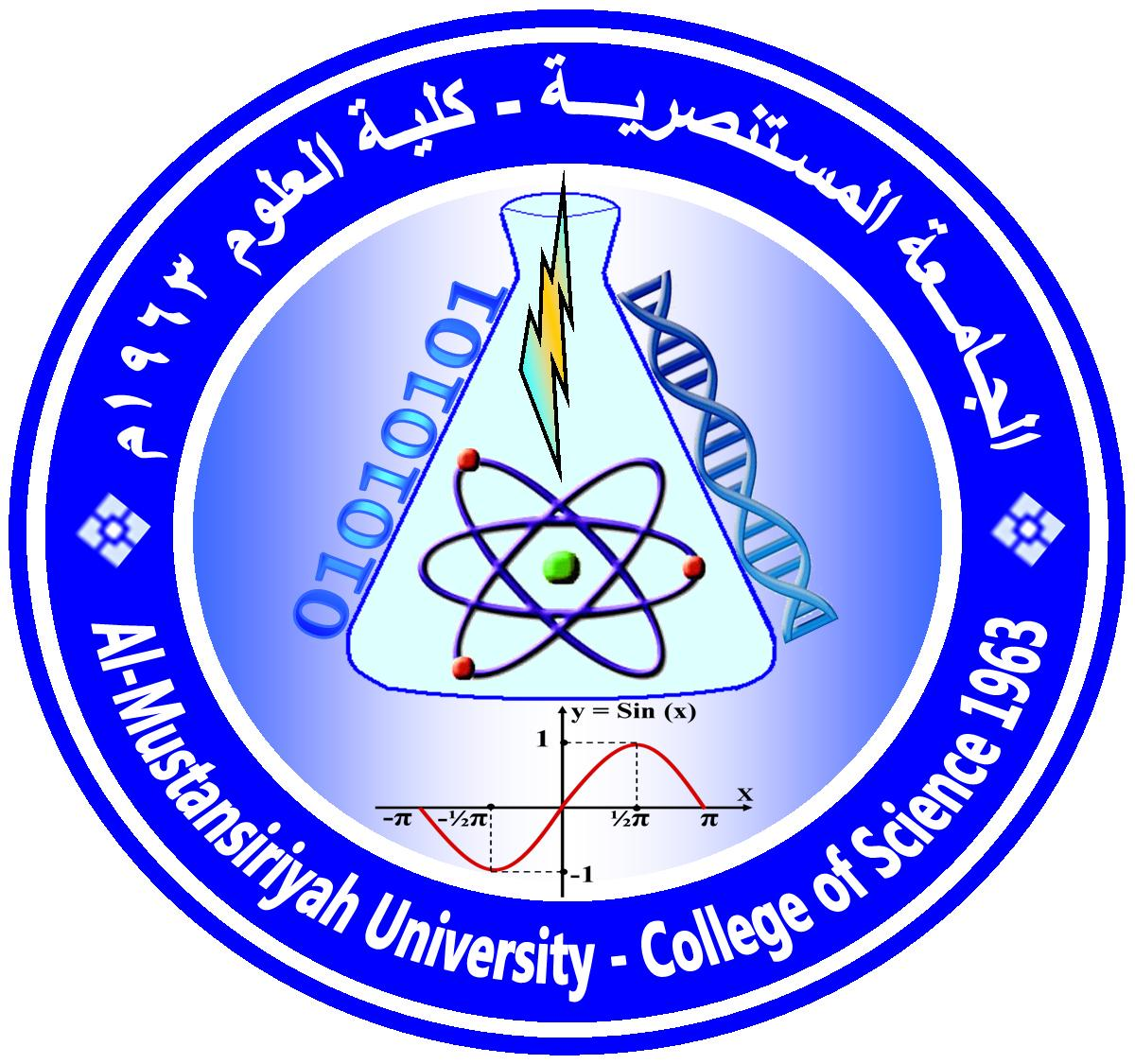 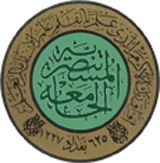 Mustansiriyah University/College of Science/Department of Mathematic(الخطة الدراسية للمساق)Course PlanCourse Description  ( 5 credit hours, Prerequisite [ Calculus2, Advance Calculus, Methods for solving ordinary differential equations] Course Intended Outcomes:At the end of the Course, students are expected to learn 1) Existence of a unique solution of an ordinary diff. equations of 1st ,2nd and nth order 2)  Existence of a unique solution of a system of ordinary diff. equations of  1st order and finding the solutions for a        linear homogeneous and nonhomogeneous systems.3) Laplace transform for solving a system of diff. eqs. with constants coefficients.Course Outline:Textbooks:[1] A First course of Ordinary Differential Equations by F.  Brauer and J. A. Nohel Suggested references:[1] Any Reference titling by “The Theory of Differential Equations”Marking:Assignments and/ or Projects:Instructor(s) information[معلومات الأستاذ]Course No.1: 54453124    Course Name: Theory of Differential EquationsITime Division:               4hr Theoretical and 1hr PracticalCourse Website:ان وجد Semester & Year:          First , 2022/2023                 WeekTopics Covered1System of diff.  eqs, Reducing the diff. eq. of  nth  to a system of  1st  order eqs.2Linear homogeneous systems,  Nonlinear system of 1st order eqs.3The existence and uniqueness theorem 4solution matrix and Fundamental matrix solution  5Calculation of a fundamental matrix,  The exponential matrix method 6Eigenvalues and eigenvectors method 7First  Exanimation 8Linear nonhomogeneous systems and their solutions, Liouville theorem9Existence theory of standard form of a 1st order diff. eq., Lipschitz condition10existence of the solutions 11Uniqueness  of the solutions, dependence on initial condition12Existence solution on largest interval, Continuation of  solutions.13Existence theory for systems of 1st order eqs. and higher-order eqs.14Gronwall inequality , linear systems and linear homogeneous systems15Laplace transform and its inverse, applications to the linear equations with constants coefficients.  16Second examinationFirst SemesterFirst SemesterFirst SemesterFirst SemesterSecond SemesterSecond SemesterSecond SemesterSecond SemesterFinal Exam1 st exam2  nd examPracticalActivity1 st exam2  nd examPracticalActivity10105570Assignment/ ProjectDescriptionDue DateMarkingHome work Some important exercises 14-11-20175Home work Some important exercises 15-12-20175 Section:    01        Section:    01       Lecture Room: [  A203, A402    ]  Office No.: (07   ) Office No.: (07   )Instructor's Name:  Nabaa Najdi Hasan          E-Mail: alzaer1972@uomustansiriyah.edu.iqInstructor's Name:  Nabaa Najdi Hasan          E-Mail: alzaer1972@uomustansiriyah.edu.iqInstructor's Name:  Nabaa Najdi Hasan          E-Mail: alzaer1972@uomustansiriyah.edu.iqInstructor's Name:  Nabaa Najdi Hasan          E-Mail: alzaer1972@uomustansiriyah.edu.iq Office Hours:Sun. : (  11:40  -1:30  ), thu. .: (10:10-11)NOTES:-Office Hour: Other office hours are available by appointment.-The content of this syllabus not be changed during the current semester.Lecturer Signature                                                                          Chairman SignatureSun. : (  11:40  -1:30  ), thu. .: (10:10-11)NOTES:-Office Hour: Other office hours are available by appointment.-The content of this syllabus not be changed during the current semester.Lecturer Signature                                                                          Chairman SignatureSun. : (  11:40  -1:30  ), thu. .: (10:10-11)NOTES:-Office Hour: Other office hours are available by appointment.-The content of this syllabus not be changed during the current semester.Lecturer Signature                                                                          Chairman SignatureSun. : (  11:40  -1:30  ), thu. .: (10:10-11)NOTES:-Office Hour: Other office hours are available by appointment.-The content of this syllabus not be changed during the current semester.Lecturer Signature                                                                          Chairman Signature